30 января 2015 года на базе МБОУ Советской СОШ прошел семинар-практикум  для учителей русского языка и литературы «Подготовка к ОГЭ и ЕГЭ – 2015. Опыт учителей района».  В рамках семинара, учителем русского языка и литературы МБОУ Советской СОШ Сипатовой Л. В.,  был проведен открытый урок  из опыта работы по авторскому элективному курсу «Практикум. Написание части С на ЕГЭ». Также, были заслушаны выступления учителей русского языка и литературы И. А. Кругловой (Большемурашкинская СОШ), Е. А. Бабкиной (Советская СОШ), В. В. Кулалаевой (Холязинская ООШ).Семинар прошел в доброжелательной, рабочей обстановке. Учителя охотно делились друг с другом своим опытом по подготовке обучающихся 9-х и 11-х классов к экзаменам, обсуждали имеющиеся трудности, принимали эффективные решения.Ст. методист МКУ «ИМЦ» Ольга Малькова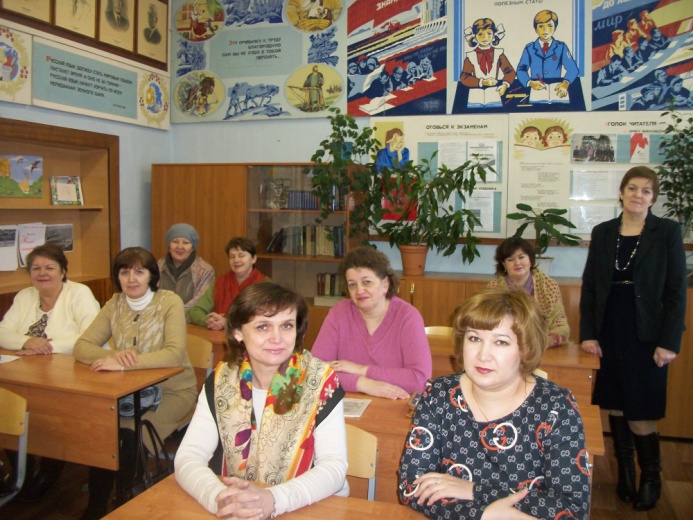 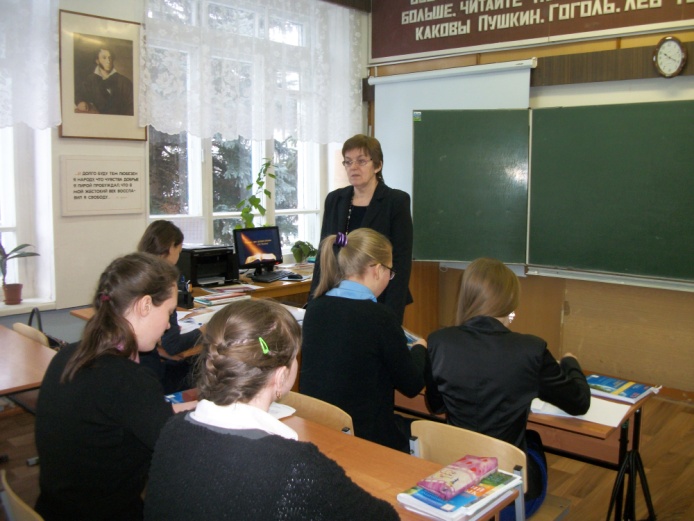 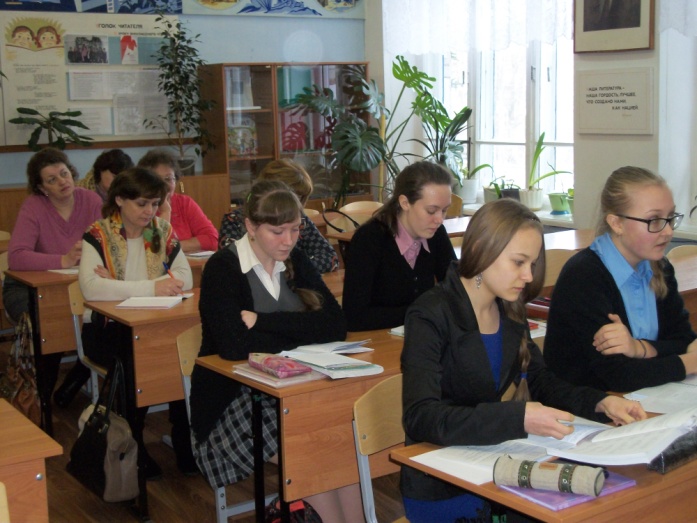 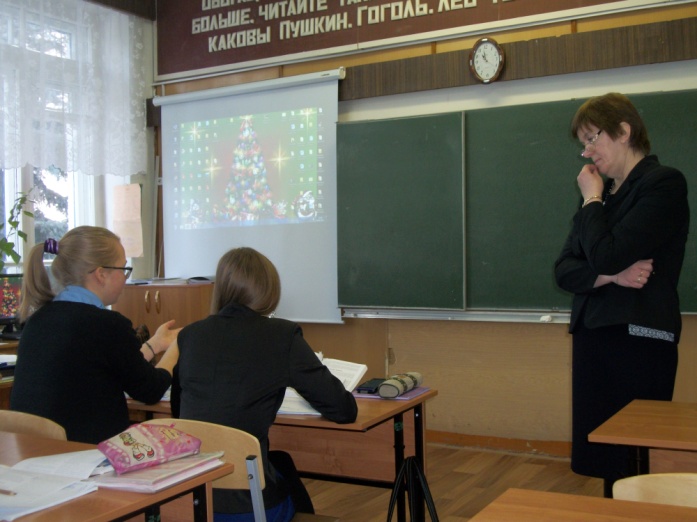 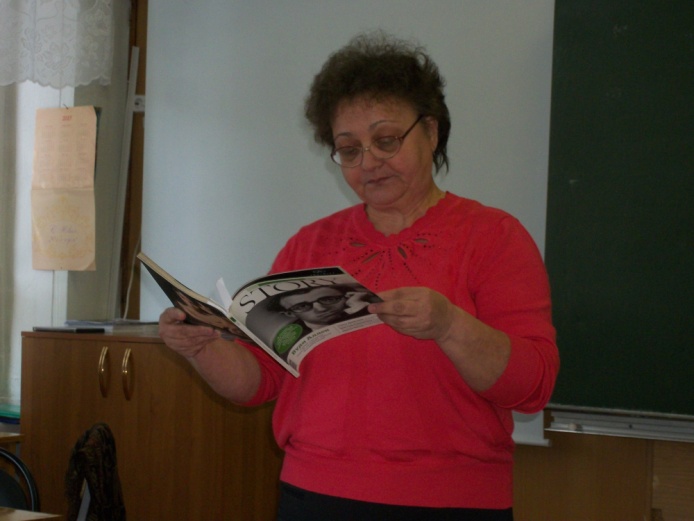 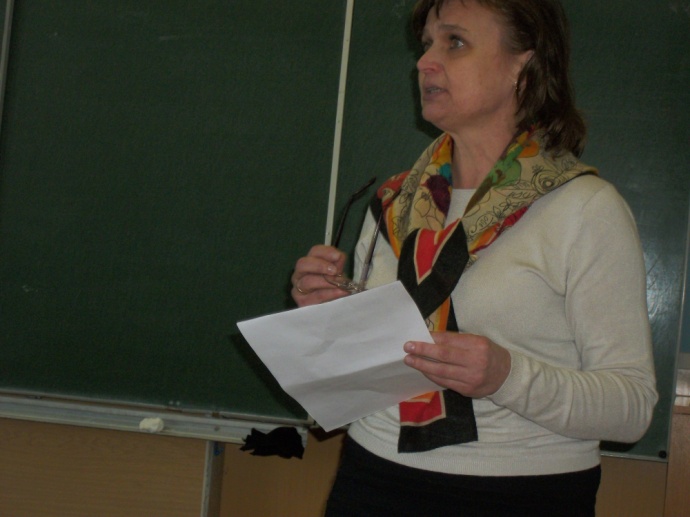 